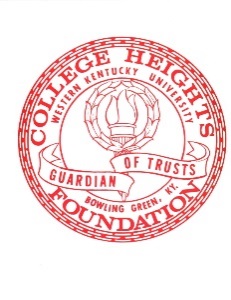 Instructions:  ●	Complete this form to be considered for the Stuff the Bus Scholarship.  ●	Deadline for submitting this application is April 1.  ●	Applications must be submitted to the College Heights Foundation, 1906 College Heights Blvd., #41016
Bowling Green, KY 42101.1.	Full Name (First Middle Last)  2.	Mailing Address3.	City, State, Zip4.	Preferred Phone Number 5.	Preferred Email Address6.  	High School7.	College You Will Be/Are Attending8.	Student ID Number at the College You Will Be/Are Attending 9. 	Academic Major(s) 	10.	Will you be a full-time student at the college you will be/are attending?    Yes _____     No _____11.	Are you a child or grandchild of a current or retired school bus driver in one of the following counties? 	Yes _____     No _____ 	If so, which county: 	Allen 	______		Grayson    ______		Monroe ______	Barren  ______		Hart 	______			Simpson  ______	Butler 	______		Logan   ______		Warren  ______	Edmonson    ______	Metcalfe    ______	Name of parent/grandparent 12.	Did you have a part-time job during your high school tenure?    Yes _____     No _____	If your answer is Yes, please list your place(s) of employment: _________________________________________	___________________________________________________________________________________________	___________________________________________________________________________________________	_________________________________________________________________________________________